Quinto corso di introduzione all’Apicoltura all’Orto Botanico di Torino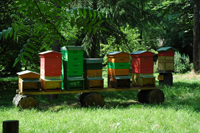 Gli Apicoltori dell’Orto Botanico Lorenzo Domenis e Marco Cucco organizzano ilQuinto corso di introduzione all’Apicoltura presso l’Orto Botanico di TorinoGli incontri si terranno presso l’Orto Botanico di Torino (Aula 3) nei giorni di sabato o domenica, nei mesi di Aprile e Maggio 2018, con il seguente calendario e programma:- Domenica 15 aprile 2018, h 10.00-12.00,  Lezione teorica (Aula 3 – Orto Botanico di Torino): Biologia delle api. Metodi e materiali utilizzati per l’allevamento delle api, installazione di un apiario, conduzione dell’alveare durante l’anno, prevenzione della sciamatura, costituzione di nuove famiglie.
- Domenica 22 aprile 2018, h 10.00-12.00, Lezione teorica (Aula 3 – Orto Botanico di Torino): I prodotti dell’alveare (miele, polline, propoli, pappa reale, cera e veleno): tecniche produttive e proprietà.
- Sabato 5 maggio 2018, h 10.00-12.00, Sessione pratica (Apiario dell’Orto Botanico di Torino): Visita degli alveari e valutazione delle famiglie.
- Domenica 6 maggio 2018, h 10.00-12.00, Lezione teorica (Aula 3 – Orto Botanico di Torino): Principali patologie apistiche (varroasi, peste americana, peste europea, nosemiasi); normativa apistica e apicoltura urbana.
- Sabato 12 maggio 2018, h 10.00-12.00, Sessione pratica (Apiario dell’Orto Botanico di Torino): visita degli alveari e valutazione delle famiglie. Buffet conviviale di fine corso.Minimo 10 partecipanti.
Quota di iscrizione: 70 euro; la quota è comprensiva di un biglietto di ingresso valido per una visita guidata dell’Orto Botanico in una delle cinque giornate del corso, negli orari di apertura previsti)
Le date delle lezioni pratiche potranno subire variazioni in caso di condizioni meteorologiche avverse.Per iscriversi o avere ulteriori informazioni contattare gli apicoltori, all’indirizzo mail apincitta@libero.it o L. Domenis: 339-1264609, M. Cucco: 340-7995529.Cliccare qui per scaricare il programma corso di introduzione all’apicoltura Orto Botanico 2018Api e Miele all’Orto BotanicoDomenica 15 Aprile 2018, dalle 15 alle 19Api e Miele all’Orto BotanicoAccompagnati dagli apicoltori Lorenzo Domenis e Marco Cucco sarà possibile assaggiare i quattro mieli prodotti durante l’anno dagli alveari cittadini del Boschetto dell’Orto Botanico grazie alle meravigliose fioriture del Parco del Valentino, e visitare le arnie, spiando le api nella loro intensa attività primaverile.VISITA GUIDATA COMPRESA NEL BIGLIETTO DI INGRESSO, della durata di un’ora circa, composta da una visita guidata tematica sulle “Piante mellifere”, a cura delle Guide dell’Orto Botanico, e dalla visita guidata dagli apicoltori alle arnie nel Boschetto dell’Orto Botanico.Orari indicativi di partenza delle visite guidate: ore 15.30 e 17NON E’ NECESSARIA LA PRENOTAZIONELe cento piante utili all’uomo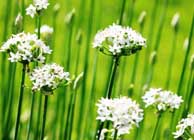 Sabato 21 Aprile, ore 17 e Domenica 22 Aprile 2018, ore 11.30 e ore 17Visita guidata “Le cento piante utili all’uomo”Le visite guidate del sabato e della domenica alle ore 17 e della domenica alle ore 11.30 saranno dedicate all’itinerario botanico “Le 100 piante utili all’uomo” allestito all’interno dell’Orto Botanico di Torino.
La guida illustrerà piante alimentari, tessili, tintorie che hanno caratterizzato lo sviluppo delle civiltà e che ancora oggi sono utili alla vita umana.L’evento si ripete ogni terzo fine settimana del mese.Durata: un’ora circa.VISITA GUIDATA COMPRESA NEL BIGLIETTO DI INGRESSOGli ospiti dell’Orto Botanico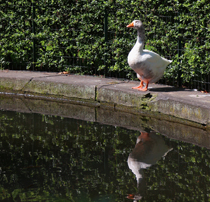 Sabato 28 Aprile ore 17 e Domenica 29 Aprile 2018 ore 11.30 e 17Visita guidata “Gli ospiti dell’Orto Botanico”La visita guidata del sabato e della domenica alle ore 17 e della domenica alle 11.30 saranno dedicate alla scoperta degli animali che vivono nell’Orto Botanico di Torino. Con un po’ di fortuna silvilago, scoiattoli grigi e l’immancabile oca faranno compagnia al gruppo.
La visita è adatta ai bambini e dura un’ora circa.L’evento si ripete ogni ultimo fine settimana del mese.VISITA GUIDATA COMPRESA NEL BIGLIETTO DI INGRESSO. NON E’ NECESSARIA LA PRENOTAZIONE.
La pianta del mese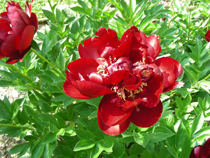 Sabato 5 Maggio ore 17 e Domenica 6 Maggio 2018 ore 11.30 e 17Visita guidata “La pianta del mese”La visita guidata del sabato e della domenica alle ore 17 e della domenica alle 11.30 saranno dedicate alle specie in fioritura o in fruttificazione nel mese di maggio presenti nell’Orto Botanico di Torino, con approfondimenti storici, utilizzi e curiosità.
Durata un’ora circa.
L’appuntamento è per il primo fine settimana di ogni mese, da aprile a ottobre.VISITA GUIDATA COMPRESA NEL BIGLIETTO DI INGRESSO.
NON E’ NECESSARIA LA PRENOTAZIONE.Cliccare qui per scaricare la locandinaVisita serale dell’Orto Botanico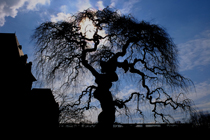 Venerdì 11 Maggio 2018, ore 19Visita serale dell’Orto BotanicoL’Orto botanico apre in orario serale. Le visite guidate, condotte da guide naturalistiche, andranno alla scoperta di piante e animali che popolano l’Orto Botanico e il retrostante “Boschetto”.
Adatte ad adulti e bambini, durata un’ora circa.PRENOTAZIONE: obbligatoria, alla mail valeria.fossa@unito.it o al numero 3389581569, entro il 10 maggio 2018.
L’attività verrà svolta con un numero minimo di 10 partecipanti.Cliccare qui per scaricare la locandinaApi e Miele all’Orto BotanicoDomenica 13 Maggio 2018, dalle 10 alle 19Api e Miele all’Orto BotanicoAccompagnati dagli apicoltori Lorenzo Domenis e Marco Cucco sarà possibile assaggiare i quattro mieli prodotti durante l’anno dagli alveari cittadini del Boschetto dell’Orto Botanico grazie alle meravigliose fioriture del Parco del Valentino, e visitare le arnie, spiando le api nella loro intensa attività primaverile.VISITA GUIDATA COMPRESA NEL BIGLIETTO DI INGRESSO, della durata di un’ora circa, composta da una visita guidata tematica sulle “Piante mellifere”, a cura delle Guide dell’Orto Botanico, e dalla visita guidata dagli apicoltori alle arnie nel Boschetto dell’Orto Botanico.Orari indicativi di partenza delle visite guidate: ore 10, 11.30, 15.30 e 17NON E’ NECESSARIA LA PRENOTAZIONECliccare qui per scaricare la locandina “Api e Miele”Le cento piante utili all’uomoSabato 19 Maggio, ore 17 e Domenica 20 Maggio 2018, ore 11.30 e ore 17Visita guidata “Le cento piante utili all’uomo”Le visite guidate del sabato e della domenica alle ore 17 e della domenica alle ore 11.30 saranno dedicate all’itinerario botanico “Le 100 piante utili all’uomo” allestito all’interno dell’Orto Botanico di Torino.
La guida illustrerà piante alimentari, tessili, tintorie che hanno caratterizzato lo sviluppo delle civiltà e che ancora oggi sono utili alla vita umana.L’evento si ripete ogni terzo fine settimana del mese.Durata: un’ora circa.VISITA GUIDATA COMPRESA NEL BIGLIETTO DI INGRESSO.
NON E’ NECESSARIA LA PRENOTAZIONE.Gli ospiti dell’Orto BotanicoSabato 26 Maggio ore 17 e Domenica 27 Maggio 2018 ore 11.30 e 17Visita guidata “Gli ospiti dell’Orto Botanico”La visita guidata del sabato e della domenica alle ore 17 e della domenica alle 11.30 saranno dedicate alla scoperta degli animali che vivono nell’Orto Botanico di Torino. Con un po’ di fortuna silvilago, scoiattoli grigi e l’immancabile oca faranno compagnia al gruppo.
La visita è adatta ai bambini e dura un’ora circa.L’evento si ripete ogni ultimo fine settimana del mese.VISITA GUIDATA COMPRESA NEL BIGLIETTO DI INGRESSO. NON E’ NECESSARIA LA PRENOTAZIONE.Cliccare qui per scaricare la locandinaIncontriamoci in giardino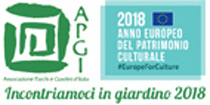 Sabato 2 Giugno ore 15-19 e Domenica 3 Giugno 2018 ore 10-19Manifestazione “Incontriamoci in giardino: L’Europa dei Giardini”ll Parlamento Europeo e il Consiglio dell’Unione Europea hanno proclamato il 2018 Anno Europeo del Patrimonio Culturale, con l’obiettivo di promuovere la condivisione e la valorizzazione del patrimonio culturale dell’Europa, sensibilizzare alla storia e ai valori comuni e rafforzare il senso di appartenenza a uno spazio comune europeo. L’iniziativa mira inoltre a far conoscere le migliori pratiche nel campo della tutela e conservazione del patrimonio e a promuovere la sua conoscenza presso un pubblico ampio e diversificato.In occasione dell’Anno Europeo del Patrimonio Culturale l’APGI-Associazione Parchi e Giardini d’Italia ha promosso l’iniziativa Incontriamoci in Giardino, in contemporanea con altri paesi europei, per invitare il pubblico a scoprire la sorprendente ricchezza storica, artistica, botanica e paesaggistica dei giardini italiani.
I giardini sono un patrimonio vivo e delicato; per questo l’iniziativa intende anche informare sulle attività necessarie a curare, restaurare e proteggere i giardini, nonché sul ruolo svolto dai professionisti del settore: storici, architetti, botanici, restauratori, giardinieri, giardinieri d’arte, paesaggisti.
Per secoli, a partire dal Rinascimento, la circolazione di progetti, architetti, piante, giardinieri e viaggiatori ha fatto del giardino un luogo di scambi e contaminazioni. Composizioni all’inglese, parterre alla francese, piante esotiche, folies neogotiche e giardini d’acqua d’ispirazione moresca… sono testimoni raffinati di una storia in cui si fondono identità locale ed influenze europee.Informazioni sull’Anno europeo del Patrimonio culturale: http://annoeuropeo2018.beniculturali.it/Informazioni sull’evento “Incontriamoci in giardino” in Italia: https://www.apgi.it/La Pianta del mese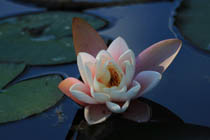 Sabato 2 Giugno ore 17 e Domenica 3 Giugno 2018 ore 11.30 e 17Visita guidata “La pianta del mese”La visita guidata del sabato e della domenica alle ore 17 e della domenica alle 11.30 saranno dedicate alle specie in fioritura o in fruttificazione nel mese di giugno presenti nell’Orto Botanico di Torino, con approfondimenti storici, utilizzi e curiosità.
La profumata fioritura dei grandi tigli, le Ninfee nelle vasche e alcuni generi di Liliacee saranno tra le protagoniste.
L’appuntamento si rinnova ogni primo fine settimana del mese, da aprile a ottobre.Durata un’ora circa.VISITA GUIDATA COMPRESA NEL BIGLIETTO DI INGRESSO.
NON E’ NECESSARIA LA PRENOTAZIONE.Cliccare qui per scaricare la locandinaVisita serale dell’Orto BotanicoVenerdì 8 Giugno 2018, ore 19Visita guidata serale dell’Orto BotanicoL’Orto botanico apre in orario serale. Le visite guidate, condotte da guide naturalistiche, andranno alla scoperta di piante e animali che popolano l’Orto Botanico e il retrostante “Boschetto”.
Adatte ad adulti e bambini, durata un’ora circa.PRENOTAZIONE: obbligatoria, alla mail valeria.fossa@unito.it o al numero 3389581569, entro il 7 Giugno 2018.
L’attività verrà svolta con un numero minimo di 10 partecipanti.Cliccare qui per scaricare la locandinaApi e Miele all’Orto BotanicoDomenica 10 Giugno, dalle 10 alle 19Api e Miele all’Orto BotanicoAccompagnati dagli apicoltori Lorenzo Domenis e Marco Cucco sarà possibile assaggiare i quattro mieli prodotti durante l’anno dagli alveari cittadini del Boschetto dell’Orto Botanico grazie alle meravigliose fioriture del Parco del Valentino, e visitare le arnie, spiando le api nella loro intensa attività primaverile.VISITA GUIDATA COMPRESA NEL BIGLIETTO DI INGRESSO, della durata di un’ora circa, composta da una visita guidata tematica sulle “Piante mellifere”, a cura delle Guide dell’Orto Botanico, e dalla visita guidata dagli apicoltori alle arnie nel Boschetto dell’Orto Botanico.Orari indicativi di partenza delle visite guidate: ore 10, 11.30, 15.30 e 17NON E’ NECESSARIA LA PRENOTAZIONECliccare qui per scaricare la locandinaUnderLeaFestival – Concerti all’Orto Botanico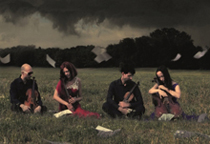 Venerdì 15 Giugno 2018, ore 21UnderLeaFestival – 2° serata
Concerto del Random String Quartet all’Orto Botanico di Torino ”String Wars”Il gruppo musicale The Random String Quartet  (www.randomstringquartet.com/) è al suo secondo concerto nell’Orto Botanico di Torino: hanno infatti inaugurato nel 2017 questa nuova attività dell’Orto legata alle visite guidate.Random String Quartet è un quartetto d’archi nato nel 2005 al Conservatorio “G. Verdi” di Torino, per proseguire insieme un discorso musicale anche al di fuori dell’ambito accademico, svincolato dai canoni tradizionali, in cui convivono generi e gusti musicali molto diversi fra loro. È composto da Giovanni Bertoglio (Violino I), Luca Pulzone (Violino II), Tancredi Celeste (Viola) e Chiara Manueddu (Violoncello).
Il Random Quartet non vuole porsi come un’alternativa al quartetto classico, bensì come una sua nuova dimensione, proponendo una visione della musica nella sua totalità, senza barriere. Oltre a Bach e Mozart nel repertorio si trovano brani di Morricone, dei Beatles, dei Metallica, dei Queen e di altri autori che mai vi sareste aspettati potessero essere eseguiti da un quartetto d’archi.Il quartetto d’archi incontra la musica da film: un concerto da Morricone a Guerre Stellari
Gran parte della produzione sinfonica mondiale è ormai dedicata all’industria cinematografica: là dove la rivoluzione dodecafonica non è arrivata, si è formato un habitat particolare in cui ha potuto nascere e svilupparsi una sorta di linguaggio parallelo, narrativo e immaginifico, che molto deve alle atmosfere e alle soluzioni compositive tardo romantiche. Trascurata per molto tempo in quanto considerata forma d’arte minore, la musica da film sta acquisendo sempre più importanza, tanto da venire spesso eseguita in concerto e conquistando così una dignità propria. Da diversi anni il Random Quartet esplora questo mondo affascinante proponendo il suo programma “String Wars”, in cui alcune delle più belle colonne sonore di sempre (spesso arrangiate dal quartetto stesso) vengono presentate in forma cameristica, con un pizzico di ironia. In questo ambito il Random Quartet ha anche inciso un CD, “In Dreams” (2016).PROGRAMMA
19.00: ingresso del pubblico
19:30: aperitivo di benvenuto e visita guidata all’Orto Botanico.
21.00: inizio concerto
23.00 circa: fine concerto.PROGRAMMA MUSICALE
Nicola Piovani (1946): La vita è bella*
Nino Rota (1911–1979): Romeo e Giulietta
Ennio Morricone (1928): C’era una volta il West*
Henry Mancini (1924–1994): La pantera Rosa*
Abba: Medley (da “Mamma mia”)
Alan Menken (1949): Tale as long as time (da “La Bella e la Bestia”)**
Danny Elfman (1953): I SimpsonHoward Shore (1946): Concerning Hobbits (da “Il Signore degli Anelli”)*
Monty Norman (1928): James Bond
Alan Silvestri (1950): Back to the Future
Klaus Badelt (1967): Medley (da “I pirati dei Caraibi”)*
John Towner Williams (1932): Hedwig’s Theme (da “Harry Potter”)
John Towner Williams (1932): Binary Sunset (da “Star Wars”)*
John Towner Williams (1932): Imperial March (da “Star Wars”)*
John Towner Williams (1932): Cantina Band (da “Star Wars”)** = Trascr. Giovanni Bertoglio
** = Trascr. Tancredi CelestrePresenza di punto ristoro, consumazione non inclusa nel prezzo, facoltativa.PRENOTAZIONE: fortemente consigliata, all’indirizzo mail: ludovica.oddi@unito.it o tel. 3284454557 o sul sito Facebook dell’Orto Botanico di Torino.Cliccare qui per scaricare la locandina Random String QuartetCliccare qui per scaricare il programma di salaLe cento piante utili all’uomoSabato 16 Giugno, ore 17 e Domenica 17 Giugno 2018, ore 11.30 e ore 17Visita guidata “Le cento piante utili all’uomo”Le visite guidate del sabato e della domenica alle ore 17 e della domenica alle ore 11.30 saranno dedicate all’itinerario botanico “Le 100 piante utili all’uomo” allestito all’interno dell’Orto Botanico di Torino.
La guida illustrerà piante alimentari, tessili, tintorie che hanno caratterizzato lo sviluppo delle civiltà e che ancora oggi sono utili alla vita umana.
L’evento si ripete ogni terzo fine settimana del mese.Durata: un’ora circa.VISITA GUIDATA COMPRESA NEL BIGLIETTO DI INGRESSO.
NON E’ RICHIESTA LA PRENOTAZIONE.Cliccare qui per scaricare la locandinaI Giardini del Benessere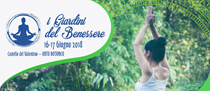 Sabato 16 Giugno dalle 11 alle 22.30
Domenica 17 Giugno 2018 dalle 10 alle 19I Giardini del BenessereL’Orto Botanico ospita anche quest’anno la manifestazione “I giardini del Benessere”, giunta alla sua terza edizione, organizzata da CSEN Piemonte.
Essa rappresenta il principale appuntamento in Regione per quello che concerne il mondo olistico, della meditazione e del benessere. Workshop di docenti Nazionali e dimostrazioni pratiche si alterneranno per tutta la durata dell’evento per mostrare al pubblico il vero spirito dell’olismo.Un week-end dedicato alla salute e alla cura di sé, per provare trattamenti, ascoltare e vedere all’opera grandi maestri del settore. Terra, piante e fiori la via regia della natura che porta al benessere. Ci saranno attività rivolte a tutti, grandi e piccini.
All’interno dell’Orto Botanico verranno allestite aree del benessere dove le maggiori realtà del settore dimostreranno le loro attività olistiche in una fantastica cornice.Sabato 16 Giugno, ore 18
Aperifruit : Mixology e Frutta, insieme per una creazione unicaSabato 16 Giugno, ore 21:15
Concerto acustico dal vivo dei Lab Graal, band internazionale di musica Celtic Rock.Domenica 17 Giugno ore 18
Aperifruit: Mixology e Frutta, insieme per una creazione unicaMaggiori informazioni e programma completo: www.giardinidelbenessere.itCliccare qui per scaricare la locandinaGli ospiti dell’Orto BotanicoSabato 23 Giugno ore 17 e Domenica 24 Giugno 2018 ore 11.30 e 17Visita guidata “Gli ospiti dell’Orto Botanico”La visita guidata del sabato e della domenica alle ore 17 e della domenica alle 11.30 saranno dedicate alla scoperta degli animali che vivono nell’Orto Botanico di Torino. Con un po’ di fortuna silvilago, scoiattoli grigi e l’immancabile oca faranno compagnia al gruppo.
L’evento si ripete ogni ultimo fine settimana del mese.La visita è adatta ai bambini e dura un’ora circa.VISITA GUIDATA COMPRESA NEL BIGLIETTO DI INGRESSO.
NON E’ RICHIESTA LA PRENOTAZIONE.
Le visite guidate del sabato ore 15.30 e della domenica ore 10 e 15.30 seguono il programma consueto.Cliccare qui per scaricare la locandinaLetture nell’Orto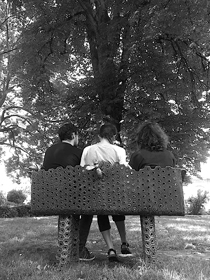 Mercoledì 27 giugno 2018, ore 17Letture nell’Orto – Primo di un ciclo di incontri sulla lettura
La magia dell’Orto Botanico di Torino ospita un momento di condivisione e contemplazione tra letture e chiacchiere in compagnia di tre artisti torinesi: Maura Banfo, Jessica Carroll e Paolo Leonardo e della Direttrice dell’Orto Botanico Consolata Siniscalco. La natura come elemento di connessione tra l’arte e la letteratura: nel silenzio del parco, si potranno incontrare gli artisti ascoltando brevi letture. In una natura magica e incantata, davanti alla quale nulla viene da aggiungere se non la contemplazione della bellezza, un invito all’ascolto in un momento quasi sinestetico tra arte, poesia e natura, piante, fiori e piccoli animali.
…in un luogo “protetto” dove natura e città si fondono in un connubio quasi surreale di astrazione.Maura Banfo, (Torino 1969). Dopo anni d’irrequietezza “vagabonda” a esplorare il mondo, trova nella sua città natale il proprio “nido”, dove inizia alla fine degli anni novanta una ricerca attraverso la fotografia come linguaggio predominante. Il suo lavoro dalla metà degli anni Novanta a oggi ha segnato delle tappe importanti nel sistema dell’arte contemporanea italiana, con uno sguardo e una presenza significativa anche in ambito internazionale. La forza del suo lavoro sta nel mantenere ben riconoscibile la propria impronta creativa e la propria poetica, ma in una continua scoperta di nuove sfaccettature e punti di vista. Lo stesso discorso vale per i media utilizzati: sebbene prevalga una preferenza per la fotografia, lavora con padronanza anche con il video, il disegno e la scultura. Il suo lavoro è presente in molte collezioni private e pubbliche (la Gam Galleria d’Arte Moderna e Contemporanea di Torino,  il Castello di Racconigi, l’Unicredit Private Banking, il Museo della Fotografia di Cinisello Balsamo, l’Istituto Garuzzo per le Arti Visive, la Fondazione Castello di Rivara, Novella Guerra, Made in Finlandia,…). Ha partecipato a varie mostre sia in Italia che all’Estero. Tra le varie partecipazioni ricordiamo nel 2012 il Festival Internazionale della Televisione di Shanghai, il 2010 a New York per il progetto Polaroid AIPAD. A marzo 2014 è stata l’unica artista italiana in residenza alla Fondation pour l’art la Napoule (Mandelieu-Cannes, France). www.maurabanfo.comJessica Rosalind Carroll (Roma 1961). Figlia di un pittore e di una scrittrice, per alcuni anni fa ricerche fotografiche nei parchi naturali di mezzo mondo. Nel 1997 a Carrara comincia a scolpire il marmo a cui seguono il bronzo, la ceramica e molti altri materiali. La sua opera fa riferimento alla natura e al manifestarsi della vita, api, anguille, acciughe, merli e piante di equiseto definiscono la realtà, dal loro punto di vista. La ricerca poetica di Jessica però si riferisce in particolar modo alla percezione umana del visibile e soprattutto del non visibile, attraverso un moto empatico di costante osservazione delle leggi naturali nel tentativo di focalizzare qualunque possibile punto in comune. Collabora con diverse gallerie italiane ed ha partecipato a numerose mostre in Italia e all’estero. Nel settembre del 2008 ha vinto il primo Premio Umberto Mastroianni per la Regione Piemonte. In seguito a questo premio una grande scultura in bronzo, monumento alle api, è stata installata in piazza Roma a Asti. Sue opere si trovano in permanenza al Museo Pascali di Polignano a Mare in seguito alla mostra Uno sguardo sul mondo (marzo 2013) e nel “Cortile delle Api” nella Sinagoga di Casale Monferrato, eseguite a quattro mani con Aldo Mondino nel 2003. www.jessicacarroll.itPaolo Leonardo (Torino 1973). E’ attivo a Torino dalla metà degli anni Novanta. La sua opera pittorica rappresenta una sfida nei confronti del sistema mediale contemporaneo e una ricerca improntata sull’interazione tra pittura e fotografia. Il suo lavoro è presente in diverse collezioni private e pubbliche, in Italia e all’estero. Tra le personali si ricordano: nel 2000 Oltre la pittura con Mimmo Rotella, a Mantova, e Scatole ottichen a Bruxelles; nel 2008 Riflessioni sul cinema, a Firenze, nel 2010 Paysages en rouge, a Paris, nel 2012 Utopia, a Paris, nel 2013 Meteorite in Giardino, a Torino. Fra le numerose collettive, nel 1999 Figurazione-Defigurazione, a Bolzano, e Turin a Nice une nouvelle generasion, a Nice; nel 2000 La spiritualita nell’arte, da Boccioni a Serrano, al Santuario di Oropa, Biella; nel 2002 Le quattro Vie del Nuovo Paesaggio nell’Arte Contemporanea Italiana, a Udine; nel 2003 La Pittura come concetto, a Massa Carrara, e Gemini-Muse, a Torino; nel 2004  XIV Esposizione Quadriennnale d’Arte di Roma; nel 2006 Something Happened, a Bratislava; nel 2011 Gran Torino, a Miami; nel 2012, Arte Sera Live, a Torino; nel 2013 NA,TO,a Napoli; nel 2014 L’immagine della natività dal medioevo all’arte contemporanea, a Torino; nel 2015 Bienal del Fin Del Mundo, Mar del Plata, Argentina, Valparaiso, Cile; nel 2016, Dipingere il Presente, a Weihai, Cina, e LaTorre di Babele, a Prato; nel 2017 Diritto al Futuro, a San Pietroburgo. plpaololeonardo@gmail.comINGRESSO LIBERO. NON E’ RICHIESTA LA PRENOTAZIONECliccare qui per scaricare l’invito
Cliccare qui per scaricare il comunicato stampaVisita serale dell’Orto BotanicoVenerdì 6 Luglio 2018, ore 19Visita guidata serale dell’Orto BotanicoL’Orto botanico apre in orario serale. Le visite guidate, condotte da guide naturalistiche, andranno alla scoperta di piante e animali che popolano l’Orto Botanico e il retrostante “Boschetto”.
Adatte ad adulti e bambini, durata un’ora circa.PRENOTAZIONE: obbligatoria, alla mail valeria.fossa@unito.it o al numero 3389581569, entro il 5 Luglio 2018.
L’attività verrà svolta con un numero minimo di 10 partecipanti.Cliccare qui per scaricare la locandinaLa pianta del mese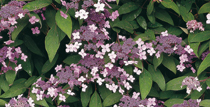 Sabato 7 Luglio ore 17 e Domenica 8 Luglio ore 11.30 e 17Visita guidata “La pianta del mese”La visita guidata del sabato e della domenica alle ore 17 e della domenica alle 11.30 saranno dedicate alle specie in fioritura o in fruttificazione nel mese di luglio presenti nell’Orto Botanico di Torino, con approfondimenti storici, utilizzi e curiosità.
Tra le piante in fiore in questo mese, le Ortensie della nostra collezione.
L’appuntamento si rinnova ogni primo fine settimana del mese, da aprile a ottobre.Durata un’ora circa.VISITA GUIDATA COMPRESA NEL BIGLIETTO DI INGRESSO.
NON E’ RICHIESTA LA PRENOTAZIONE.Le visite guidate del sabato ore 15.30 e della domenica ore 10 e 15.30 seguono il programma consueto.Cliccare qui per scaricare la locandinaApi e MieleDomenica 15 Luglio, dalle 10 alle 13 e dalle 15 alle 19Api e Miele all’Orto BotanicoAccompagnati dagli apicoltori Lorenzo Domenis e Marco Cucco sarà possibile assaggiare i quattro mieli prodotti durante l’anno dagli alveari cittadini del Boschetto dell’Orto Botanico grazie alle meravigliose fioriture del Parco del Valentino, e visitare le arnie, spiando le api nella loro intensa attività estiva.VISITA GUIDATA COMPRESA NEL BIGLIETTO DI INGRESSO, della durata di un’ora circa, composta da una visita guidata tematica sulle “Piante mellifere”, a cura delle Guide dell’Orto Botanico, e dalla visita guidata dagli apicoltori alle arnie nel Boschetto dell’Orto Botanico.Orari indicativi di partenza delle visite guidate: ore 10, 11.30, 15.30 e 17NON E’ RICHIESTA LA PRENOTAZIONECliccare qui per scaricare la locandinaMovie Your Mind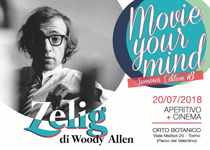 Venerdì 20 Luglio 2018, dalle ore 20.30Aperitivo e proiezione del film “Zelig“, di Woody Allen (1983)Primo appuntamento con la Summer Edition 2018 della rassegna “MOVIE YOUR MIND L’AperiCinema in città“, organizzata dall’Associazione People in collaborazione con il Centro Culturale Pier Giorgio Frassati e l’Associazione Difendiamo il Futuro.Prima della proiezione del film all’aperto, dalle ore 20.30, sarà possibile gustare insieme un aperitivo nel giardino dell’Orto Botanico (fino ad esaurimento scorte).
La proiezione del film inizierà alle ore 21.30 circa.Una pellicola divertente, che sa far sorridere ma anche riflettere, un affresco della natura umana con le sue debolezze ma anche tutta la sua grandezza.SI CONSIGLIA LA PRENOTAZIONE, entro il 18 luglio.Per informazioni e prenotazioni rivolgersi a: Sara, tel. 346/7161034, Elena 3342528353, e-mail infopeople.to@gmail.com
Per essere sempre aggiornati seguiteli sui social Facebook e TwitterCliccare qui per scaricare la locandina Le cento piante utili all’uomoSabato 21 Luglio, ore 17 e Domenica 22 Luglio 2018, ore 11.30 e ore 17Visita guidata “Le cento piante utili all’uomo”Le visite guidate del sabato e della domenica alle ore 17 e della domenica alle ore 11.30 saranno dedicate all’itinerario botanico “Le 100 piante utili all’uomo” allestito all’interno dell’Orto Botanico di Torino.
La guida illustrerà piante alimentari, tessili, tintorie che hanno caratterizzato lo sviluppo delle civiltà e che ancora oggi sono utili alla vita umana.
L’evento si ripete ogni terzo fine settimana del mese.Durata: un’ora circa.VISITA GUIDATA COMPRESA NEL BIGLIETTO DI INGRESSO.
NON E’ RICHIESTA LA PRENOTAZIONE.
Le visite guidate del sabato ore 15.30 e della domenica ore 10 e 15.30 seguono il programma consueto.Cliccare qui per scaricare la locandinaGli ospiti dell’Orto BotanicoSabato 28 Luglio ore 17 e Domenica 29 Luglio 2018 ore 11.30 e 17Visita guidata “Gli ospiti dell’Orto Botanico”La visita guidata del sabato e della domenica alle ore 17 e della domenica alle 11.30 saranno dedicate alla scoperta degli animali che vivono nell’Orto Botanico di Torino. Con un po’ di fortuna silvilago, scoiattoli grigi e l’immancabile oca faranno compagnia al gruppo.
L’evento si ripete ogni ultimo fine settimana del mese.La visita è adatta ai bambini e dura un’ora circa.VISITA GUIDATA COMPRESA NEL BIGLIETTO DI INGRESSO.
NON E’ RICHIESTA LA PRENOTAZIONE.
Le visite guidate del sabato ore 15.30 e della domenica ore 10 e 15.30 seguono il programma consueto.
Cliccare qui per scaricare la locandinaLa pianta del mese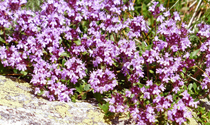 Sabato 4 Agosto ore 17 e Domenica 5 Agosto 2018 ore 11.30 e 17Visita guidata “La pianta del mese”La visita guidata del sabato e della domenica alle ore 17 e della domenica alle 11.30 saranno dedicate alle specie in fioritura o in fruttificazione nel mese di luglio presenti nell’Orto Botanico di Torino, con approfondimenti storici, utilizzi e curiosità.
Tra le protagoniste del mese, le piante officinali.
L’appuntamento si rinnova ogni primo fine settimana del mese, da aprile a ottobre.Durata un’ora circa.VISITA GUIDATA COMPRESA NEL BIGLIETTO DI INGRESSO.
NON E’ RICHIESTA LA PRENOTAZIONE.Le visite guidate del sabato ore 15.30 e della domenica ore 10 e 15.30 seguono il programma consueto.Cliccare qui per scaricare la locandinaVisita serale dell’Orto BotanicoVenerdì 10 Agosto 2018, ore 19Visita guidata serale dell’Orto BotanicoL’Orto botanico apre in orario serale. Le visite guidate, condotte da guide naturalistiche, andranno alla scoperta di piante e animali che popolano l’Orto Botanico e il retrostante “Boschetto”.
Adatte ad adulti e bambini, durata un’ora circa.PRENOTAZIONE: obbligatoria, alla mail valeria.fossa@unito.it o al numero 3389581569, entro il 9 Agosto 2018.
L’attività verrà svolta con un numero minimo di 10 partecipanti.Cliccare qui per scaricare la locandinaLe cento piante utili all’uomoSabato 18 Agosto, ore 17 e Domenica 19 Agosto 2018, ore 11.30 e ore 17Visita guidata “Le cento piante utili all’uomo”Le visite guidate del sabato e della domenica alle ore 17 e della domenica alle ore 11.30 sono dedicate all’itinerario botanico “Le 100 piante utili all’uomo” allestito all’interno dell’Orto Botanico di Torino.
La guida illustrerà piante alimentari, tessili, tintorie che hanno caratterizzato lo sviluppo delle civiltà e che ancora oggi sono utili alla vita umana.
L’evento si ripete ogni terzo fine settimana del mese.Durata: un’ora circa.VISITA GUIDATA COMPRESA NEL BIGLIETTO DI INGRESSO.
NON E’ RICHIESTA LA PRENOTAZIONE.
Le visite guidate del sabato ore 15.30 e della domenica ore 10 e 15.30 seguono il programma consueto.Cliccare qui per scaricare la locandinaGli ospiti dell’Orto BotanicoSabato 25 Agosto ore 17 e Domenica 26 Agosto 2018 ore 11.30 e 17Visita guidata “Gli ospiti dell’Orto Botanico”La visita guidata del sabato e della domenica alle ore 17 e della domenica alle 11.30 saranno dedicate alla scoperta degli animali che vivono nell’Orto Botanico di Torino. Con un po’ di fortuna silvilago, scoiattoli grigi e l’immancabile oca faranno compagnia al gruppo.
L’evento si ripete ogni ultimo fine settimana del mese.La visita è adatta ai bambini e dura un’ora circa.VISITA GUIDATA COMPRESA NEL BIGLIETTO DI INGRESSO.
NON E’ RICHIESTA LA PRENOTAZIONE.
Le visite guidate del sabato ore 15.30 e della domenica ore 10 e 15.30 seguono il programma consueto.
Cliccare qui per scaricare la locandinaLa pianta del mese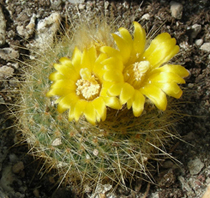 Sabato 1° Settembre ore 17 e Domenica 2 Settembre 2018 ore 11.30 e 17Visita guidata “La pianta del mese”La visita guidata del sabato e della domenica alle ore 17 e della domenica alle 11.30 saranno dedicate alle specie in fioritura nel mese di settembre presenti nell’Orto Botanico di Torino, con approfondimenti storici, utilizzi e curiosità.
Protagoniste del mese le piante succulente: Cactaceae, Euphorbiaceae e altre famiglie degli ambienti aridi.
L’appuntamento si rinnova ogni primo fine settimana del mese, da aprile a ottobre.Durata un’ora circa.VISITA GUIDATA COMPRESA NEL BIGLIETTO DI INGRESSO.
NON E’ RICHIESTA LA PRENOTAZIONE.Le visite guidate del sabato ore 15.30 e della domenica ore 10 e 15.30 seguono il programma consueto.Cliccare qui per scaricare la locandinaVisita serale dell’Orto BotanicoVenerdì 7 Settembre 2018, ore 19Visita guidata serale dell’Orto BotanicoL’Orto botanico apre in orario serale. Le visite guidate, condotte da guide naturalistiche, andranno alla scoperta di piante e animali che popolano l’Orto Botanico e il retrostante “Boschetto”.
Adatte ad adulti e bambini, durata un’ora circa.PRENOTAZIONE: obbligatoria, alla mail valeria.fossa@unito.it o al numero 3389581569, entro il 6 Settembre 2018.
L’attività verrà svolta con un numero minimo di 10 partecipanti.Cliccare qui per scaricare la locandinaMovie Your Mind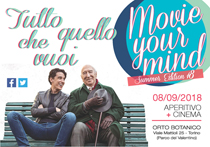 Sabato 8 Settembre 2018, dalle ore 20Aperitivo e proiezione del film
“Tutto quello che vuoi”, regia di Francesco Bruni (2017)Secondo appuntamento con la Summer Edition 2018 della rassegna “MOVIE YOUR MIND L’AperiCinema in città“, organizzata dall’Associazione People in collaborazione con il Centro Culturale Pier Giorgio Frassati e l’Associazione Difendiamo il Futuro.Prima della proiezione del film all’aperto, dalle ore 20.00, sarà possibile gustare insieme un aperitivo nel giardino dell’Orto Botanico (fino ad esaurimento scorte).
La proiezione del film inizierà alle ore 21.00 circa.SI CONSIGLIA LA PRENOTAZIONE, entro il 6 settembre.Per informazioni e prenotazioni rivolgersi a: Sara, tel. 346/7161034, Elena 3342528353, e-mail infopeople.to@gmail.com
Per essere sempre aggiornati seguiteli sui social Facebook e TwitterCliccare qui per scaricare la locandinaApi e MieleDomenica 9 Settembre, dalle 10 alle 13 e dalle 15 alle 19Api e Miele all’Orto BotanicoAccompagnati dagli apicoltori Lorenzo Domenis e Marco Cucco sarà possibile assaggiare i quattro mieli prodotti durante l’anno dagli alveari cittadini del Boschetto dell’Orto Botanico grazie alle meravigliose fioriture del Parco del Valentino, e visitare le arnie, spiando le api nella loro attività di fine estate.VISITA GUIDATA COMPRESA NEL BIGLIETTO DI INGRESSO
Durata un’ora circa, composta da una visita guidata tematica sulle “Piante mellifere”, a cura delle Guide dell’Orto Botanico, e dalla visita guidata dagli apicoltori alle arnie nel Boschetto dell’Orto Botanico.Orari indicativi di partenza delle visite guidate: ore 10, 11.30, 15.30 e 17NON E’ RICHIESTA LA PRENOTAZIONECliccare qui per scaricare la locandinaModificaLe cento piante utili all’uomoSabato 15 Settembre, ore 17 e Domenica 16 Settembre 2018, ore 11.30 e ore 17Visita guidata “Le cento piante utili all’uomo”Le visite guidate del sabato e della domenica alle ore 17 e della domenica alle ore 11.30 saranno dedicate all’itinerario botanico “Le 100 piante utili all’uomo” allestito all’interno dell’Orto Botanico di Torino.
La guida illustrerà piante alimentari, tessili, tintorie che hanno caratterizzato lo sviluppo delle civiltà e che ancora oggi sono utili alla vita umana.
L’evento si ripete ogni terzo fine settimana del mese.Durata: un’ora circa.VISITA GUIDATA COMPRESA NEL BIGLIETTO DI INGRESSO.
NON E’ RICHIESTA LA PRENOTAZIONE.
Le visite guidate del sabato ore 15.30 e della domenica ore 10 e 15.30 seguono il programma consueto.Cliccare qui per scaricare la locandinaLe cento piante utili all’uomo in occasione di Terra Madre – Salone del Gusto a TorinoIn occasione dello svolgimento a Torino del Salone del Gusto e di Terra Madre 2018, si ripropongono in questo w-end le visite guidate all’itinerario botanico “Le cento piante utili all’uomo” allestito all’interno dell’Orto Botanico di Torino, per vedere dal vivo le piante alimentari e aromatiche, ma anche tessili, tintorie e da profumo, che fanno parte della cultura di molti paesi del mondo e che nel passato, ma ancora oggi, costituiscono un patrimonio importante per l’uomo e la sua sopravvivenza.Giovedì 20, Venerdì 21, Lunedì 24 Settembre 2018 alle ore 11 Visita guidata “Le 100 piante utili all’uomo”Durata: un’ora circa.
VISITA GUIDATA COMPRESA NEL BIGLIETTO DI INGRESSO.
NON E’ RICHIESTA LA PRENOTAZIONE.—  —  — — —  —  — — —  —  — — —  —  — — —  —  — ——  —  — — —  —  —Giovedì 20, Venerdì 21, Lunedì 24 Settembre 2018 dalle ore 10 alle ore 17 Visite guidate per le scuole e per gruppi organizzati su “Le 100 piante utili all’uomo”Solo su prenotazione telefonica anticipata al numero 338-9581569.—  —  — — —  —  — — —  —  — — —  —  — — —  —  — ——  —  — — —  —  —Sabato 22 Settembre e Domenica 23 Settembre 2018Apertura con orario continuato ore 10-19—  —  — — —  —  — — —  —  — — —  —  — — —  —  — ——  —  — — —  —  —Sabato 22 Settembre 2018 ore 10, 11.30, 15.30 e 17
Domenica 23 Settembre 2018 ore 10, 11.30, 15.30 e 17Visita guidata “Le 100 piante utili all’uomo”Durata: un’ora circa.
VISITA GUIDATA COMPRESA NEL BIGLIETTO DI INGRESSO.
NON E’ RICHIESTA LA PRENOTAZIONE.Cliccare qui per scaricare la locandinaI colori dell’autunno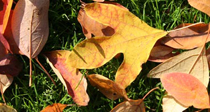 Sabato 29 Settembre 2018, ore 15.30 Laboratorio per bambini “I colori dell’autunno”Le guide dell’Orto Botanico propongono una visita guidata dedicata alla scoperta dei colori dell’autunno, delle foglie che ingialliscono e cadono e dei frutti che maturano in questo periodo, seguita da un laboratorio di frottage.L’attività è adatta a bambini da 3 a 10 anni e ha una durata di 1h 15′ circa.E’ RICHIESTA LA PRENOTAZIONE, alla mail daniela.bouvet@unito.it, entro Venerdì 28 Settembre.L’attività verrà svolta con un minimo di 10 partecipanti.
In caso di annullamento gli iscritti verranno avvisati via mail il giorno precedente.Cliccare qui per scaricare la locandina del laboeratorioSabato 29 Settembre 2018, ore 17
Domenica 30 Settembre 2018, ore 11.30 e ore 17Visita guidata tematica “I colori dell’autunno”Le guide dell’Orto Botanico propongono una visita guidata dedicata alla scoperta dei colori dell’autunno, delle foglie che ingialliscono e cadono e dei frutti che maturano in questo periodo.VISITA GUIDATA COMPRESA NEL BIGLIETTO DI INGRESSO.NON E’ RICHIESTA LA PRENOTAZIONE.Le visite guidate di Domenica 30 delle ore 10 e 15.30 seguiranno il programma consueto.Cliccare qui per scaricare la locandina della visita guidataLa pianta del mese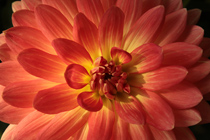 Sabato 6 Ottobre ore 17 e Domenica 7 Ottobre 2018 ore 11.30 e 17Visita guidata “La pianta del mese”Le visite guidate del sabato e della domenica alle ore 17 e della domenica alle 11.30 saranno dedicate alle specie in fioritura nel mese di Ottobre, con approfondimenti storici, utilizzi e curiosità.
Con l’arrivo dell’autunno il giardino si tinge di foglie e frutti colorati. Ma ci sono ancora alcuni fiori che ci regalano gli ultimi schizzi di una stagione al termine, sono le Dalie, gli Aster e altre specie della famiglia delle Composite.L’appuntamento si rinnova ogni primo fine settimana del mese, da aprile a ottobre.Durata un’ora circa.VISITA GUIDATA COMPRESA NEL BIGLIETTO DI INGRESSO.
NON E’ RICHIESTA LA PRENOTAZIONE.Le visite guidate del sabato ore 15.30 e della domenica ore 10 e 15.30 seguono il programma consueto.Cliccare qui per scaricare la locandinaApi e MieleDomenica 14 Ottobre 2018, dalle 10 alle 13 e dalle 15 alle 19Api e Miele all’Orto BotanicoAccompagnati dagli apicoltori Lorenzo Domenis e Marco Cucco sarà possibile assaggiare i quattro mieli prodotti durante l’anno dagli alveari cittadini del Boschetto dell’Orto Botanico grazie alle meravigliose fioriture del Parco del Valentino, e visitare le arnie, spiando le api che si preparano al riposo autunnale.VISITA GUIDATA COMPRESA NEL BIGLIETTO DI INGRESSO
Durata un’ora circa, composta da una visita guidata tematica su “Le piante mellifere”, a cura delle Guide dell’Orto Botanico, e dalla visita guidata dagli apicoltori alle arnie nel Boschetto dell’Orto Botanico.Orari indicativi di partenza delle visite guidate: ore 10, 11.30, 15.30 e 17NON E’ RICHIESTA LA PRENOTAZIONECliccare qui per scaricare la locandinaLe cento piante utili all’uomoSabato 20 Ottobre 2018, ore 17
Domenica 21 Ottobre 2018, ore 11.30 e ore 17Visita guidata “Le cento piante utili all’uomo”Le visite guidate del sabato e della domenica alle ore 17 e della domenica alle ore 11.30 saranno dedicate all’itinerario botanico “Le 100 piante utili all’uomo” allestito all’interno dell’Orto Botanico di Torino.
La guida illustrerà piante alimentari, tessili, tintorie che hanno caratterizzato lo sviluppo delle civiltà e che ancora oggi sono utili alla vita umana.
L’evento si ripete ogni terzo fine settimana del mese.Durata: un’ora circa.VISITA GUIDATA COMPRESA NEL BIGLIETTO DI INGRESSO.
NON E’ RICHIESTA LA PRENOTAZIONE.
Le visite guidate del sabato ore 15.30 e della domenica ore 10 e 15.30 seguono il programma consueto.Cliccare qui per scaricare la locandinaI colori dell’autunnoSabato 27 Ottobre 2018, ore 15.30 Laboratorio per bambini “I colori dell’autunno”Le guide dell’Orto Botanico propongono una visita guidata dedicata alla scoperta dei colori dell’autunno, delle foglie che ingialliscono e cadono e dei frutti che maturano in questo periodo, seguita da un laboratorio di frottage.L’attività è adatta a bambini da 3 a 10 anni e ha una durata di 1h 15′ circa.E’ RICHIESTA OBBLIGATORIAMENTE LA PRENOTAZIONE, alla mail daniela.bouvet@unito.it, entro le ore 17.30 di Venerdì 26 Ottobre.L’attività verrà svolta con un minimo di 10 partecipanti.
In caso di annullamento gli iscritti verranno avvisati via mail il giorno precedente.
In caso di pioggia verrà svolto ugualmente, con delle varianti, e si raccomanda abbigliamento adatto alla pioggia (cappello, giacca e scarpe impermeabili).Cliccare qui per scaricare la locandina del laboratorioSabato 27 Ottobre 2018, ore 17Domenica 28 Ottobre 2018, ore 11.30 e ore 17Visita guidata tematica “I colori dell’autunno”Le guide dell’Orto Botanico propongono una visita guidata dedicata alla scoperta dei colori dell’autunno, delle foglie che ingialliscono e cadono e dei frutti che maturano in questo periodo.VISITA GUIDATA COMPRESA NEL BIGLIETTO DI INGRESSO.
NON E’ RICHIESTA LA PRENOTAZIONE.Le visite guidate di Domenica 28 delle ore 10 e 15.30 seguiranno il programma consueto.Cliccare qui per scaricare la locandina della visita guidataChiusura Stagione 2018 – Mercatino di piante e libri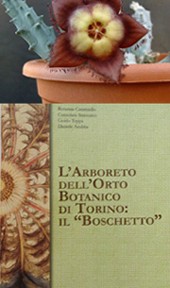 Sabato 27 Ottobre, ore 15-19
Domenica 28 Ottobre 2018, ore 10-13 e 15-19Mercatino di Piante e Libri all’Orto BotanicoIl fine settimana di chiusura della stagione 2018 dell’Orto Botanico di Torino è dedicata agli appassionati di piante tropicali e succulente e agli appassionati di libri.I nostri volontari e i nostri giardinieri sono riusciti a moltiplicare, a partire dagli esemplari coltivati nella serra tropicale e nella serra delle succulente, alcune delle specie più particolari e meno diffuse in commercio, per poterle offrire ai nostri visitatori più esigenti e a quelli amanti delle novità, e raccogliere così dei fondi che verranno utilizzati per l’incremento delle collezioni e la manutenzione e miglioramento delle serre che le ospitano.Per gli amanti dei libri, un’occasione per salvare un libro dall’usura del tempo e dargli nuova vita nella libreria di casa. Le nostre scorte di libri sul nostro Orto Botanico e sull’Erbario stanno iniziando a invecchiare, ma non vogliamo che vengano un giorno destinati al macero. Verranno quindi offerti in vendita a metà prezzo nella speranza di trovare loro un posto caldo e asciutto dove passare l’inverno, e, si spera, anche un lettore!(immagine: Tromotriche revoluta)Cliccare qui per scaricare la locandina del mercatinoApi e miele all’Orto BotanicoDomenica 2 Dicembre 2018, dalle 10 alle 17Api e Miele all’Orto BotanicoAccompagnati dagli apicoltori Lorenzo Domenis e Marco Cucco sarà possibile assaggiare i quattro mieli prodotti durante l’anno dagli alveari cittadini del Boschetto dell’Orto Botanico grazie alle meravigliose fioriture del Parco del Valentino, e visitare le arnie, spiando le api che si preparano al riposo autunnale.VISITA GUIDATA COMPRESA NEL BIGLIETTO DI INGRESSO
Durata un’ora circa, composta da una visita guidata tematica su “Le piante mellifere”, a cura delle Guide dell’Orto Botanico, e dalla visita guidata dagli apicoltori alle arnie nel Boschetto dell’Orto Botanico.
Orari indicativi di partenza delle visite guidate: 10.15, 11.15, 12.15, 14.30, 15.30*Alle ore 15.30 si svolgerà una visita guidata speciale dedicata ai bambini.NON E’ RICHIESTA LA PRENOTAZIONECliccare qui per scaricare la locandina